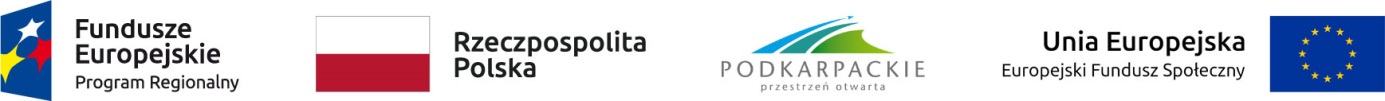 Załącznik nr 3 do Zarządzenia Nr 40/2018 Marszałka Województwa Podkarpackiego z dnia 23 kwietnia 2018 r.FORMULARZ OFERTYZamawiający: Województwo Podkarpackie - Urząd Marszałkowski Województwa Podkarpackiego w Rzeszowie / Wojewódzki Urząd Pracy w Rzeszowie *odpowiadając na zaproszenie do składania ofert na realizację zadania:Organizacja dwudniowego szkolenia w siedzibie Zamawiającego z zakresu pomocy publicznej w miesiącu czerwcu 2019 r. w Rzeszowie dla pracowników zaangażowanych w realizację  RPO WP w 2019 r. w ramach projektu „Wsparcie UMWP w Rzeszowie w związku z realizacją RPO WP w 2019 roku”.Oferujemy wykonanie usługi/dostawy/roboty budowlanej będącej przedmiotem zamówienia, zgodnie z wymogami opisu przedmiotu zamówienia, za kwotę 
w wysokości:netto:	zł, słownie:…………………………………….……………podatek VAT: …….%, słownie:………………………………………………………brutto: ……………zł,  słownie:……………………….……………………………… Doświadczenie trenera:II.I  Doświadczenie trenera przeprowadzającego szkolenie będące przedmiotem usługi 
(w   szarym polu, w odpowiednim miejscu należy wpisać znak „X”)UWAGI: Wykonawca usługi określa doświadczenia trenera poprzez wpisanie w pkt. II.I formularza oferty, w tabelce, w odpowiednim polu, znaku „X”. III. Termin realizacji zamówienia: czerwiec 2019 r.IV. Miejsce realizacji zamówienia: Rzeszów, al. Łukasza Cieplińskiego 4.V. Oświadczamy, iż posiadamy uprawnienia do wykonywania działalności objętej przedmiotem zamówienia oraz dysponujemy potencjałem technicznym i osobowym umożliwiającym realizację zamówienia.VI. Oświadczamy, iż znajdujemy się w sytuacji ekonomicznej i finansowej umożliwiającej wykonanie zamówienia.VII. Oświadczamy, że zobowiązujemy się wykonać zamówienie zgodnie z opisem przedmiotu zamówienia oraz zgodnie z przedmiotową ofertą. (data, podpis Wykonawcy)……………………………………………….Załączniki:1. Informacje o trenerze, który przeprowadzi szkolenie będące przedmiotem zamówienia.* Niepotrzebne skreślić** Informacja konieczna do podania przez Wykonawcę w przypadku organizacji szkoleń/spotkań/konferencji dla potencjalnych beneficjentów i beneficjentów RPO WP – cena dotyczy cateringu podczas organizowanych spotkańLiczba przeprowadzonych szkoleń przez trenera6 szkoleńod 7 do 15 szkoleń od 16 do 20 szkoleńod 21 do 30 szkoleńod 31 i więcej